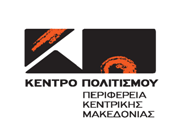 ΔΕΛΤΙΟ ΤΥΠΟΥΗ όπερα «Διδώ και Αινείας» στην Αγία Πετρούπολη2 Οκτωβρίου 2019 St. Petersburg Chamber OperaΚέντρο Πολιτισμού Περιφέρειας Κεντρικής ΜακεδονίαςΤο Κέντρο πολιτισμού Περιφέρειας Κεντρικής Μακεδονίας, στο πλαίσιο της συνεργασίας της με το θέατρο «St. Petersburg Chamber Opera», το τρίτο μεγαλύτερο θέατρο όπερας στη Ρωσία με έδρα στην Αγία Πετρούπολη θα παρουσιάσει την Τετάρτη 2 Οκτωβρίου την όπερα του Henry Purcell «Διδώ και Αινείας» στο «St. Petersburg Chamber Opera». Πρόκειται για μια παραγωγή, με 40 καλλιτέχνες, που σχεδιάστηκε από το Κέντρο πολιτισμού Περιφέρειας Κεντρικής Μακεδονίας και παρουσιάστηκε, με απόλυτη επιτυχία, στη Θεσσαλονίκη το Μάρτιο του 2018 για 9 παραστάσεις, με Θεσσαλονικείς λυρικούς τραγουδιστές διεθνούς αναγνώρισης και με την υποστήριξη του Κρατικού Θεάτρου Βορείου Ελλάδος. Την καλλιτεχνική επιμέλεια της παραγωγής έχει ο Αθανάσιος Κολαλάς.Φέτος η παραγωγή πραγματοποιείται σε συνεργασία με τη Διεύθυνση Τουρισμού Πολιτισμού του Δήμου Θεσσαλονίκης και την Συμφωνική Ορχήστρα του Δήμου Θεσσαλονίκης, υπό τη διεύθυνση της αρχιμουσικού Λίζας Ξανθοπούλου.Την σκηνοθεσία υπογράφει ο Δημήτρης Κυανίδης, τα κοστούμια η ιδρυτής και πρώτη Πρόεδρος της «Όπερας Θεσσαλονίκης» Ιωάννα Μανωλεδάκη και την σκηνογραφία ο Αθανάσιος Κολαλάς.Ένα από τα γνωστότερα έργα του Άγγλου συνθέτη, η Όπερα «Διδώ και Αινείας» πρωτοπαρουσιάστηκε το 1689, στο Josias Priest's girls' school στο Λονδίνο και από τότε παρουσιάζεται, σε σταθερή βάση, σε όλα τα μεγάλα θέατρα.Η παράσταση Στο παλάτι της Καρχηδόνας, η βασίλισσα Διδώ είναι ανήσυχη, ο έρωτάς της για τον Τρώα ήρωα Αινεία είναι μεγάλος, όμως έχει άσχημο προαίσθημα για το μέλλον της. Η Μπελίντα, Κυρία επί των τιμών της, προσπαθεί να την ηρεμήσει. Έρχεται ο Αινείας και κανονίζουν το γάμο τους, η Διδώ πρόσκαιρα ξεχνάει τις ανησυχίες της! Όμως, παράλληλα, σε μια σκοτεινή σπηλιά, οι Μάγισσες σχεδιάζουν την καταστροφή της βασίλισσας και της Καρχηδόνας… Καλούν τα πνεύματα του κακού και τους λένε το σχέδιο: Ένα πνεύμα θα εμφανιστεί στον Αινεία με την μορφή του Ερμή, μεταφέροντας του ψεύτικη διαταγή του Δία, σύμφωνα με την οποία θα πρέπει να εγκαταλείψει την Καρχηδόνα και την Διδώ για να φύγει με τον στόλο του για την Ιταλία όπου και θα ιδρύσει τη Νέα Τροία! Δηλαδή, τη Ρώμη! Οι Μάγισσες θα βάλουν φωτιά στην Καρχηδόνα και θα βυθίσουν τον στόλο του Αινεία! Στο δάσος κατά την διάρκεια της γιορτής για τον επικείμενο γάμο, οι Μάγισσες δημιουργούν μια καταιγίδα! Φεύγουν όλοι… Το σκοτεινό πνεύμα εμφανίζεται στον Αινεία μεταφέροντας του τη δήθεν διαταγή του Δία! Εκείνος θλιμμένος, υπακούοντας, αποχαιρετά την αγαπημένη του! Η Διδώ συντετριμμένη οδηγείται προς το τέλος της …ΣυντελεστέςΜουσική Διεύθυνση: Λίζα ΞανθοπούλουΣκηνοθεσία- κινησιολογία: Δημήτρης ΚυανίδηςΚοστούμια: Ιωάννα ΜανωλεδάκηΚαλλιτεχνική επιμέλεια παραγωγής - Σκηνικά: Αθανάσιος ΚολαλάςΜουσική Διεύθυνση Χορωδίας: Μαίρη ΚωνσταντινίδουΣχεδιασμός αφίσας: Αλεξία ΒαλταδώρουΔιδώ: Σοφία ΜητροπούλουΑινείας: Armando PuklavecΜάγισσα: Νίκος ΣπανόςΜπελίντα: Νατάσσα ΚοψαχείληΧορωδία: Μικτή Χορωδία ΘεσσαλονίκηςΠαραγωγή: Κέντρο Πολιτισμού Περιφέρειας Κεντρικής ΜακεδονίαςΜε τη συνεργασία της Διεύθυνσης Τουρισμού Πολιτισμού του Δήμου Θεσσαλονίκης και της Συμφωνικής Ορχήστρας του Δήμου Θεσσαλονίκης